Завданнядля дистанційного навчання з інформатикидля учнів 3 класуна період карантину з 12.03.2020 – 03.04.2020Учитель  інформатики  Т.В.КулачинськаЗразок 1 виконання практичного завдання                   ГІМН УКРАЇНИЩе не вмерла України і слава, і воля,Ще нам, браття молодії, усміхнеться доля.Згинуть наші воріженьки, як роса на сонці.Запануєм і ми, браття, у своїй сторонці.Приспів:Душу й тіло ми положим за нашу свободу,І покажем, що ми, браття, козацького роду.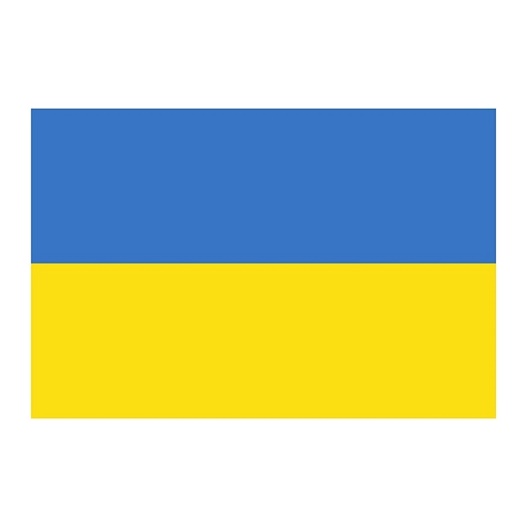 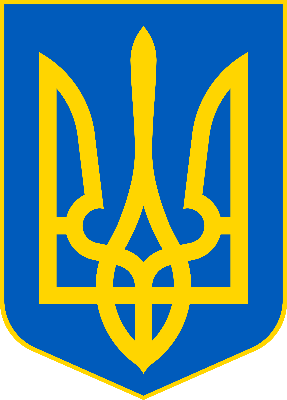 Зразок 2 виконання практичного завданняВідкрити програму MS Word.Набрати заголовок таблиці «Пори року» Зайти на вкладку Вставлення (Вставка)- Таблиці – Вставити таблицю. Обрати 4 стовпчика і 4 рядка – Ок.Внести дані в таблицю за зразком.Зберегти на комп’ютері під назвою Таблиця.Пори року№ п/пТемаДомашнє завдання1Основні команди редагування: вирізати, копіювати , вставити, видалити. Уведення символів за допомогою клавіатури.Переглянути відеоурок https://www.youtube.com/watch?v=TP4-cCCmszkПереглянути інформаційний матеріал (презентація та практичне завдання) з теми за посиланням:https://vseosvita.ua/library/informatika-3-klas-25-urok-63737.htmlВиконати практичне завдання (за наявності комп’ютера), повторивши правила з техніки безпеки (https://www.youtube.com/watch?v=FCv7WZzE_PQ)або 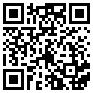 2Доповнення текстів зображеннямиПереглянути відеоурок за посиланням:https://www.youtube.com/watch?v=OXqI4KHUTtQПовторити правила з техніки безпеки (https://www.youtube.com/watch?v=FCv7WZzE_PQ)або За наявності комп’ютера виконати практичне завдання за зразком (дивись нижче).   В програмі MS Word набрати текст Гімну України. Додати до тексту зображення герба та прапора України, які розташувати під текстом.3Таблиці в тексті: орієнтування  клітинках. Доповнення таблицьПереглянути відеоурок:https://www.youtube.com/watch?v=0zEYtoEyN8s Повторити правила з техніки безпеки (https://www.youtube.com/watch?v=FCv7WZzE_PQ)або За наявності комп’ютера виконати практичне завдання за зразком 2(дивись нижче).   ВеснаЛітоОсіньЗимаберезеньчервеньвересеньгруденьквітеньлипеньжовтеньсіченьтравеньсерпеньлистопадлютий